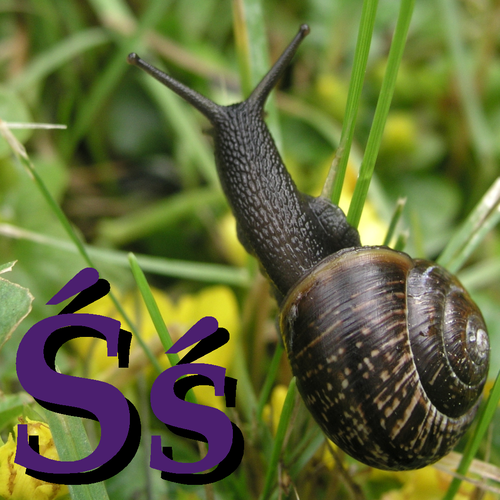 „Ślimak” 
Jan Brzechwa „Mój ślimaku, pokaż rożki, 
Dam ci sera na pierożki”. Ale ślimak się opiera: 
„Nie chcę sera, nie jem sera!” „Pokaż rożki, mój ślimaku, 
Dam ci za to garstkę maku”. Ślimak chowa się w skorupie. 
„Głupie żarty, bardzo głupie”. „Pokaż rożki, mój kochany, 
Dam ci za to łyk śmietany”. Ślimak gniewa się i złości: 
„Powiedziałem chyba dość ci!” Ale żona, jak to żona, 
Nic jej nigdy nie przekona, 
Dalej męczy: „Pokaż rożki, 
Dam ci za to krawat w groszki”. Ślimak całkiem już znudzony 
Rzecze: „Dość mam takiej żony, 
Życie z tobą się ślimaczy, 
Muszę zacząć żyć inaczej!” I nie mówiąc nic nikomu, 
Po kryjomu wyszedł z domu. Lecz wyjść z domu dla ślimaka 
To jest rzecz nie byle jaka. Ślimak pełznie środkiem parku, 
A dom wisi mu na karku, 
A z okienka patrzy żona 
I wciąż woła niestrudzona: 
„Pokaż rożki, pokaż rożki, 
Dam ci wełny na pończoszki!” Ślimak jęknął i oniemiał, 
Tupnął nogą, której nie miał, 
Po czym schował się w skorupie 
I do dziś ze złości tupie. Rodzic pyta dziecko o czym był wiersz? (o ślimaku)Rodzic prezentuje dziecku podpisany obrazek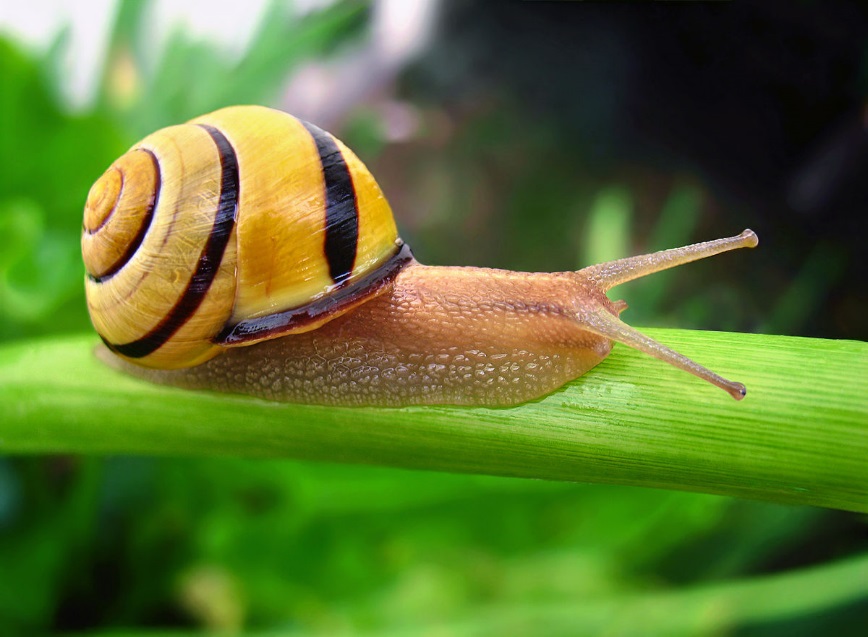 ślimakRodzic prosi aby dziecko:- wypowiedziało pierwszą głoskę, którą słyszy w słowie „ślimak”,- wyklaskało/wystukało/wyskakało sylaby tego słowa (śli-mak) i określiło ile jest sylab w tym słowie,- wyklaskało głoski tego słowa (ś-l-i-m-a-k) i określiło ile jest głosek w tym słowie.- podało inne słowa rozpoczynające się głoską „ś” (śruba, święta, ślizgawka, śmiech, śniadanie)Prezentacja sposobu kreślenia litery „Ś” i „ś” na karcie pracy poniżej.Zanim jednak dziecko przejdzie do kreślenia litery, robi to najpierw palcem w powietrzu, palcem na dywanie i palcem na plecach mamy lub taty. Sposób kreślenia znajduje się na karcie pracy.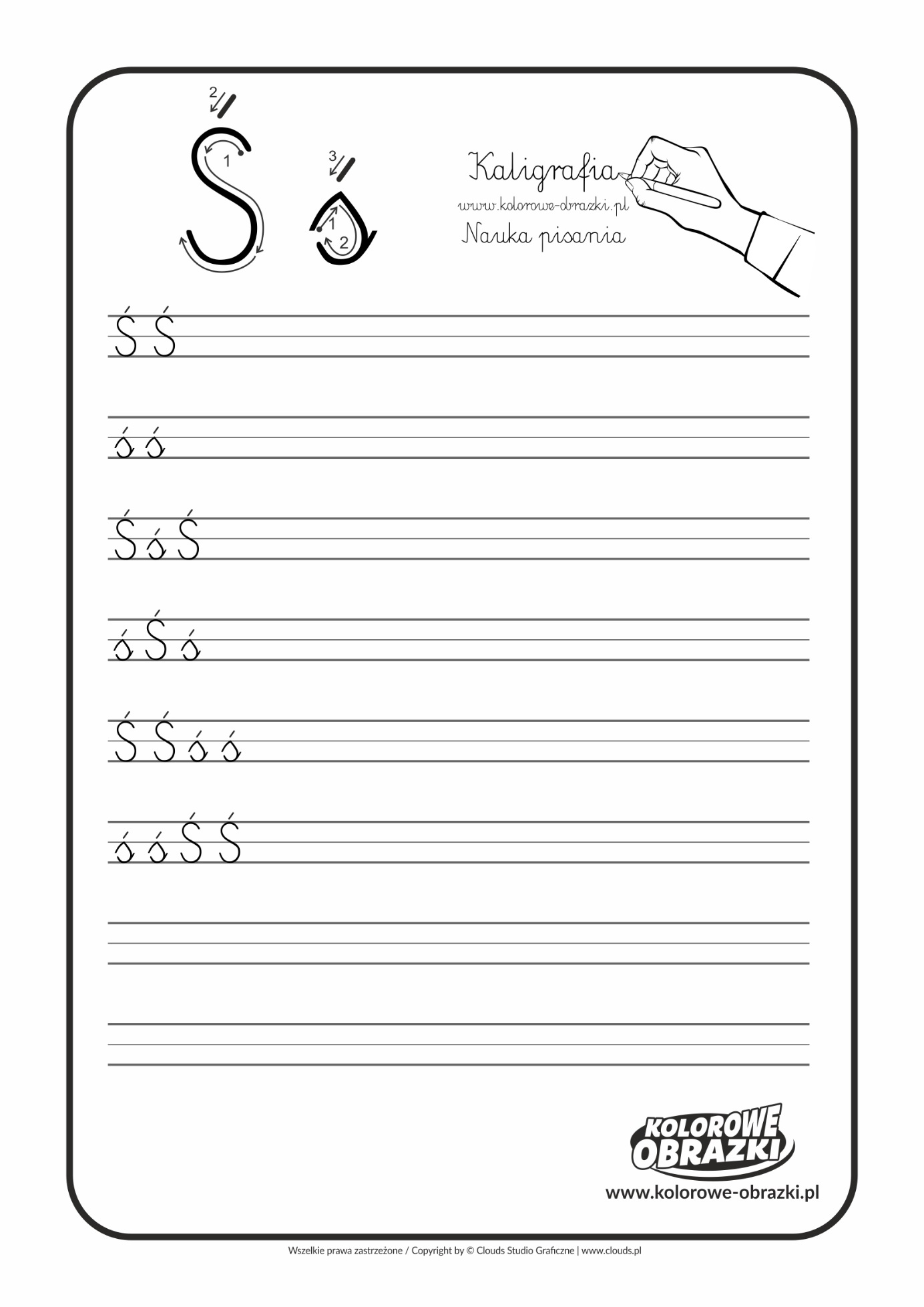 